Publicado en Madrid el 08/02/2024 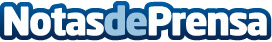 Bezoya reduce plástico en sus envases y lanza una botella aún más sostenibleCon un diseño e imagen más moderno y atractivo, la nueva botella de 1,5 L, con un 5% menos de peso, permitirá a la compañía reducir sus emisiones de CO₂ en 211 toneladas durante el año 2024. La marca da un paso más en su Compromiso con la sostenibilidad al dejar de utilizar 300 toneladas de plástico reciclado (rPET), lo que equivale a 12,5 millones de botellas de 1,5 L al año. El nuevo envase incorpora un tapón unido a la botella para favorecer su reciclado, con una apertura de 180ºDatos de contacto:Comunicación de Calidad PascualCalidad Pascual91 203 55 00Nota de prensa publicada en: https://www.notasdeprensa.es/bezoya-reduce-plastico-en-sus-envases-y-lanza Categorias: Nacional Madrid Ecología Industria Alimentaria Consumo Sostenibilidad Industria Otras Industrias http://www.notasdeprensa.es